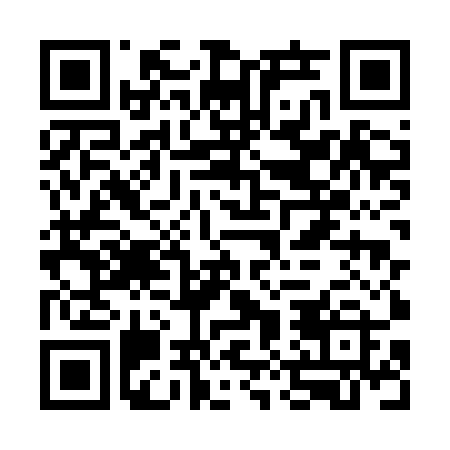 Ramadan times for Antubiskiai, LithuaniaMon 11 Mar 2024 - Wed 10 Apr 2024High Latitude Method: Angle Based RulePrayer Calculation Method: Muslim World LeagueAsar Calculation Method: HanafiPrayer times provided by https://www.salahtimes.comDateDayFajrSuhurSunriseDhuhrAsrIftarMaghribIsha11Mon4:494:496:5112:374:236:236:238:1812Tue4:474:476:4912:364:256:256:258:2013Wed4:444:446:4612:364:276:276:278:2214Thu4:414:416:4412:364:286:296:298:2415Fri4:384:386:4112:364:306:316:318:2716Sat4:354:356:3812:354:326:336:338:2917Sun4:334:336:3612:354:336:356:358:3118Mon4:304:306:3312:354:356:376:378:3419Tue4:274:276:3112:344:366:396:398:3620Wed4:244:246:2812:344:386:416:418:3821Thu4:214:216:2612:344:396:436:438:4122Fri4:184:186:2312:344:416:456:458:4323Sat4:154:156:2112:334:436:476:478:4524Sun4:124:126:1812:334:446:496:498:4825Mon4:084:086:1512:334:466:516:518:5026Tue4:054:056:1312:324:476:536:538:5327Wed4:024:026:1012:324:496:556:558:5528Thu3:593:596:0812:324:506:576:578:5829Fri3:563:566:0512:314:526:596:599:0030Sat3:533:536:0312:314:537:017:019:0331Sun4:494:497:001:315:548:038:0310:051Mon4:464:466:581:315:568:058:0510:082Tue4:434:436:551:305:578:078:0710:113Wed4:394:396:531:305:598:088:0810:134Thu4:364:366:501:306:008:108:1010:165Fri4:324:326:481:296:028:128:1210:196Sat4:294:296:451:296:038:148:1410:227Sun4:254:256:421:296:048:168:1610:258Mon4:224:226:401:296:068:188:1810:289Tue4:184:186:371:286:078:208:2010:3010Wed4:144:146:351:286:088:228:2210:33